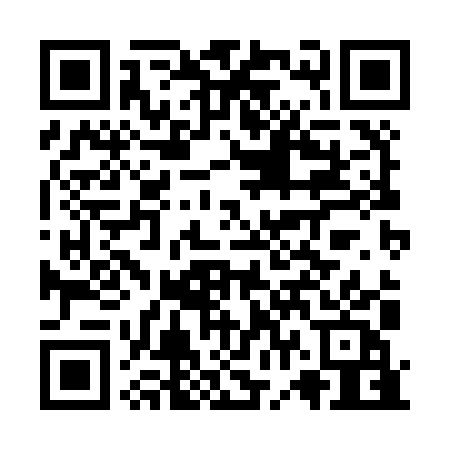 Prayer times for Santa Tecla, El SalvadorWed 1 May 2024 - Fri 31 May 2024High Latitude Method: NonePrayer Calculation Method: Muslim World LeagueAsar Calculation Method: ShafiPrayer times provided by https://www.salahtimes.comDateDayFajrSunriseDhuhrAsrMaghribIsha1Wed4:215:3511:543:046:137:232Thu4:205:3511:543:046:137:243Fri4:205:3411:543:056:147:244Sat4:195:3411:543:066:147:245Sun4:195:3411:543:066:147:256Mon4:185:3311:543:076:147:257Tue4:185:3311:543:076:147:258Wed4:175:3311:543:086:157:269Thu4:175:3211:543:086:157:2610Fri4:165:3211:543:096:157:2711Sat4:165:3211:543:096:157:2712Sun4:155:3111:533:106:167:2713Mon4:155:3111:533:106:167:2814Tue4:145:3111:533:116:167:2815Wed4:145:3111:543:116:177:2916Thu4:145:3011:543:126:177:2917Fri4:135:3011:543:126:177:2918Sat4:135:3011:543:136:177:3019Sun4:135:3011:543:136:187:3020Mon4:125:3011:543:146:187:3121Tue4:125:2911:543:146:187:3122Wed4:125:2911:543:156:197:3223Thu4:125:2911:543:156:197:3224Fri4:115:2911:543:166:197:3225Sat4:115:2911:543:166:207:3326Sun4:115:2911:543:166:207:3327Mon4:115:2911:543:176:207:3428Tue4:115:2911:553:176:207:3429Wed4:105:2911:553:186:217:3430Thu4:105:2911:553:186:217:3531Fri4:105:2911:553:186:217:35